Disney Emergency Amateur Radio Services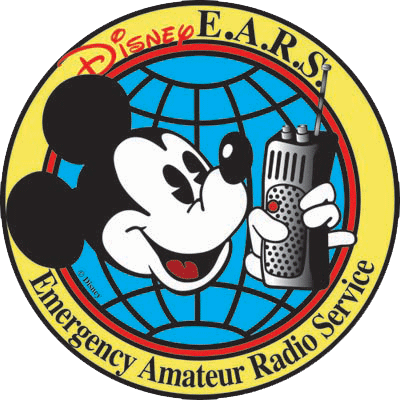 D. E. A. R. S.MEETING MINUTESPO Box 690905, Orlando, Florida 32869-0905  http://www.wd4wdw.orgType meeting: Members Monthly Club Meeting January 8, 2020Meeting Location: Disney’s Pop Century Cast Services Building B, Magic Conference RoomAttendees:Call to order at 6:01 pm by Andy MilluzziPresentation of Colors and SaluteIntroductions were held with each attendee being asked their Name, Callsign, and what they would like to do with DEARS in 2020Secretary’s ReportMinutes from the previous general and executive board meetings have been made available on the club’s website, http://www.wd4wdw.orgOne revision to the previous executive board meeting minutes was receivedPrevious meeting minutes were accepted by the attendeesAnnounced that membership forms were available for anyone wishing to fill one outTreasurer's ReportThe club’s current bank balance is $10,036.77$1,600.00 was deducted for one year of automobile insurance for the club van$386.44 was deducted for the van registrationWe received $15.99 from Amazon Smile donationsWe received $56.00 from Maker Faire promotional item donationsThe transactions since the last club meeting were displayed on the screenMotion to purchase a safe for the communication shack (max $75.00) to protect important items from fire and water damage – passed by those in attendanceEmCom 2 UpdateEnCom 2 is now owned by DEARSKen Kerns will write a letter to release the vanity plate.  The club will pay $1.00 to Ken.We plan to have a mechanical check of the van performed this monthThe insurance restricts who is able to drive the vanBrenda proposed adding Ricardo Galarza to the insurance as a driver so he could take the van for the mechanical check.  This would likely add an additional $200.00 to $300.00 to the annual insurance cost.  Passed by those in attendance.Special Committee ReportsBylaws Committee – progressing as expectedVE Testing Committee – no new updatesActivities Committee – no new updatesOld BusinessLogging VoluntEAR HoursA demonstration was provided on-screen showing how cast members can log their volunteer hours worked on the Disney websiteAll 2019 hours must be entered by the end of January, 2020A separate form must be filled out to request an EARS-TO-YOU grant.  Depending on the number of volunteer hours you logged, Disney may make a contribution to the non-profit of your choice.The company will match any non-profit monetary donations you make over $25.00Ken suggested reaching out to the local United Way to see if DEARS can be part of their charitable organizationBylawsKen inquired whether we have a quorum present.  We counted thirteen people present, and we have approximately forty-three membership applications on file.  That makes up greater than thirty percent so yes, a quorum is present.Brenda provided the club secretary with a DEARS Constitution from 2011.Brenda provided the club secretary with minutes from February, 2011 and March, 2011 club meetings.  The March, 2011 minutes indicate that the DEARS Constitution had been voted upon and unanimously accepted by the attendees at that meeting.Andy read the DEARS Constitution out loud to the members since it was the first time that they had seen itAndy requested to hear issues and objections to the bylaws that were presented during last July’s club meeting.They were not approvedThey were already referred to a committee specifically formed to update themBrenda requested to hear issues and objections to the Constitution from 2011Dennis stated that the document is illegitimate because it doesn’t define a “board”.  It mentions officers, but officers are not necessarily on a board.  They are not the same thing by default.The document doesn’t make a reference to the non-profit (which didn’t exist at the time)The current filings with the state make reference to the club’s bylaws, not a constitution (although Brenda mentioned that the Constitution and Bylaws can be one and the same)David suggested that we let the bylaws committee continue, and provide something by April 9th for the membership to look at, discuss, review, and approve by a 2/3 majority.  He also suggested that club elections be delayed by three or four months after the bylaws have passed.Frank offered to bring documents from other clubs for us to review and potentially use as guidesA proposal was made by Dennis Voegler to pass the bylaws that were introduced during the July, 2019 club meeting and to put an expiration date of April 9th, 2020 on them.  The proposal passed by a vote of 11 for, 2 opposed.The bylaws committee is still expected to continue working on the new club bylaws.  This just provides us with something to operate under until they are complete.Shack UpdateThe A/C needs repairKen mentioned that we have a member (Matt) that does A/C work.  We’ve been unable to contact him, but Ricardo occasionally sees him at other meetings.We need to coordinate with OARC to pick up the antenna.  We don’t currently have anywhere to store it, and OARC would like to formally present it to us.We are beginning discussions with contractors to secure scope and plan work on the towerKen offered to contact Radio One and another communications company for estimates.  We are also working with Frank Tagliani with AT&T on an estimate.Andy and Steve met with the fire inspector on the morning of January 8th, 2020Need to have fire extinguisher serviced and checked annuallyNeed to move filing cabinet from in front of fire extinguisher and breaker boxNeed to post signs on generator outside identifying that it contains fuelWould like to see generator tested monthly and serviced annuallyNeed to fix or replace smoke alarm in shackNeed to provide lockbox access for RCFD (lockbox on outside of door)Need to post updated contact names and numbers on the outside of the doorKen provided the current outside lockbox code to the club secretaryThe inside lockbox was changed at Rebekah’s request when she left the club last yearIan mentioned that both breaker boxes may be locked and we may not have a keyThe shack is not currently listed as one of the Walt Disney World assets.  This makes getting annual fire extinguisher maintenance difficult.  Might contact Frank Ruscio for advice.EmCom 1 UpdateABC in New York is working to secure a copy of the title or a certified letter.  Andy spoke with Howard Price, who suggested speaking with Tim Letbetter.Once we have the documentation we can pay a locksmith to open the van, secure any contents of value, and dispose of the vehicle.RCID would like to continue receiving regular updates or they will tow the vehicleNew BusinessRicardo will be handling Net Control for the upcoming Wednesday, January 22nd D.E.A.R.S. Net at 7pm.  Also known as the “Fun Net” on 147.300 offset +600 PL/CTCSS 103.5 and EchoLink node #632802.Our next Executive Board Meeting will occur on Wednesday, January 29th, 2020 at 6pmHamcation 2020Frank has already allotted us a space at HamCationSince the club van needs maintenance work Frank will provide us with a table instead.  We can also bring our canopy.  We will not plan to bring the van this year.Frank would like to have more volunteers sign up for HamCation.  People can sign up on-line this year.  Hours volunteered can end up providing funds back to the club.Andy will send out an email with a sign-up sheet for the DEARS tableKen suggested bringing a box for petty cashBrenda mentioned that the Central Florida Fairgrounds needs IT assistance to set up routers in preparation for the event Open Discussion (limited to 10 minutes total)We would like to discuss adding a Van Manager and a Station Manager during the next executive board meetingKen mentioned that the Junior Achievement Bowl-A-Thon is coming up.  The cost is $30 per person and the club has already budgeted $170 for the event.  More will be discussed in the next meeting.Ricardo mentioned that Last Man Standing will have DMR next week. Tuesday nights around 6:30pm for one hour.  It is a Warner Bros. production produced for Fox.  Our repeater has access to the 3100 talk group.Dennis brought in some QST magazines for attendees to take homeKen requested that Brenda be reimbursed for the Christmas dinner gifts she purchased.  The club agreed to pay her back for the $59.00 cost.Guest Speaker – Andy Milluzzi, KK4LWR, discussing Amateur Radio SatellitesAndy had intended to demo live satellite pass reception but due to the length of the meeting the satellites had already passed for the eveningOSCAR – Orbiting Satellite Carrying Amateur RadioActs as a repeater for split-band, FM, SSB, and DigitalThe ISS (International Space Station) uses APRS, SSTV, and FM for contacting schools.  They should be receiving new hardware soon.Hardware needed to work a satelliteCompatible radio (VHF/UHF HT such as a Yaesu FT-817/818)Antenna (rubber duck, Yagi).  Arrow Yagi’s are the most common.Optional filters (VHF low pass filter is helpful)Satellite Frequency cheat sheet (especially helpful for linear birds), such as https://ke0pbr.wordpress.com/tag/cheat-sheetSmartphone apps such as GoSatWatch can be used to help track the satellitesAmSat (https://www.amsat.org) sends out a monthly journal for $44.00 per yearA raffle was held for a set of towels, a mug, and a set of drink coastersNext general club meeting: February 12th, 2020 at 6pmClosure: 8:10pmSteve MartinIan WardAndy MilluzziDavid GlasserBrenda DavisMichael SmithDennis VoeglerFrank TaglianiSean WallKen KernsRicardo GalarzaPaul Bousquet